Quadratic Equation PracticeComplete the table for the given quadratic function and graph it.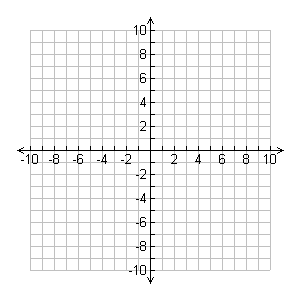 y = 2 Identify the domain and range of this quadratic function.Evaluate the quadratic functions for the given value. Show your work.f(x) = 2x2 – 3x + 5; f(4) 				f(x) = -4x2 + 7x; f(-2)EquationabcOpens up or downLine of SymmetryVertexMin or MaxDomainRangeF(x) = 2x2 + 4x + 1F(x) = -2x2 – 6x – 3 F(x) = 8x2 – 5 F(x) = 5x2 – 3x + 4 F(x) = -3x2 – 24x + 7xy-8-4048